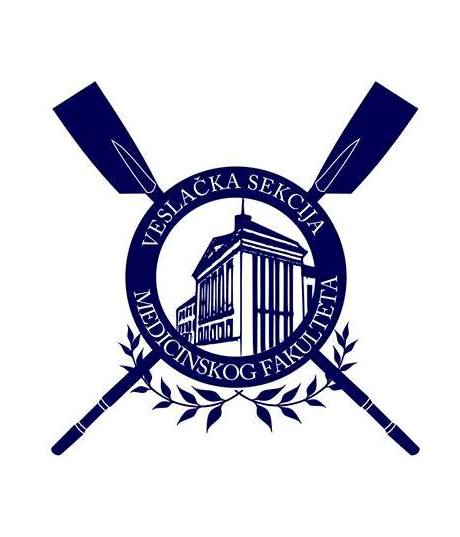 Veslačka sekcijaMedicinski fakultetŠalata 3, 10 000 ZagrebE-mail: rowingmef@gmail.comTel: 091/940-7222Predmet: Prijedlog za dodjelu Rektorove nagrade (kategorija E – Nagrada za posebne natjecateljske uspjehe pojedinaca ili timova)Veslačka sekcija Medicinskog fakulteta Sveučilišta u Zagrebu već je dugi niz godina jedna od najuspješnijih sportskih sastavnica, kako našeg Fakulteta, tako i Sveučilišta. Sekcija broji oko 60 stalnih članova i 5 posada veslačkih osmeraca, svake godine osvaja naslove sveučilišnih prvaka Zagrebačkog sveučilišta, te uspješno sudjeluje na brojnim međunarodnim i domaćim natjecanjima. Najistaknutiji članovi naše sekcije su ujedno i državni reprezentativci i kao predstavnici Sveučilišta u Zagrebu, osvajači su nekoliko naslova Europskih sveučilišnih prvaka u veslanju. Naša sekcija ujedno i sudjeluje u organiziranju raznih projekata studentskih i sportskih razmjena, okuplja nastavnike našeg Fakulteta na raznim natjecanjima i sudjeluje u drugim vrstama sportskih takmičenja osim veslanja, te koristi svaku priliku za promoviranje zdravog i sportskog načina života među domaćim i stranim studentima Fakulteta. Ove akademske godine, naša sekcija uz stalne treninge organizira i uvodi veslanje na sportskom susretu biomedicinskih fakulteta – Humanijadi, te je uz Kineziološki fakultet, predstavnik Zagrebačkog sveučilišta na globalnoj humanitarnoj cestovnoj utrci – Wings for Life. Uz to, ove godine tradicionalno očekujemo obranu naslova sveučilišnih prvaka, uspjehe na Međunarodnoj regati 'Sveti Duje' u Splitu gdje ćemo odmjeriti snage s najjačim svjetskim sveučilištima Oxford i Cambridge, te već imamo troje naših članova u sastavu veslačkog tima Zagrebačkog sveučilišta za nastup na Europskim sveučilišnim igrama ove godine. Smatramo da bi ova nagrada bila veliki poticaj i daljnja motivacija našim članovima, ali i svim sportašima našeg Fakulteta, te im pokazala kako je bavljenje vrhunskim sportom moguće i uz uspješno studiranje na Fakultetu.Za ovu nagradu kandidiramo po troje najuspješnijih članova iz ženskog i muškog tima, a to suŽenski tim: 1. Ana Katušin, 2. Ena Gutić, 3. Ira Fabijanić,Muški tim:  1. Filip Lončarić, 2. Vitorio Perić, 3. Frane MarkulićU Zagrebu, 18. travnja 2016.Rowing ClubSchool of MedicineŠalata 3, 10 000 ZagrebE-mail: rowingmef@gmail.comTel: 091/940-7222Proposal for Rector's Award(E-category -  Award for special competitors achievements of an Individual or a Team)School of Medicine's Rowing Club has been one of the most successful sports club of our School,  as well as of the entire University of Zagreb. There are 60 permanent members and 5 crews of Eights, each year the Club wins a championship of University of Zagreb, and very successfully participates in numerous national and international competitions. The most distinguished members of our Club are also Croatian rowing team representatives, as well as representatives of the University of Zagreb; they have won several European tournaments in rowing.  Our Club is very active in organizing various projects concerning students and sports exchange programme, it gathers teachers of our School in various competitions and participates in other sporting events besides rowing. We are also promoting a healthy and active way of life among national and foreign students of our School. This Academic year, besides our regular trainings, our Club is organizing and introducing rowing on sports meeting of all schools in biomedical field – Humanijada, our partner being the Faculty of Kinesiology in Zagreb. We are also participatng as the University representatives in the Global race run - Wings for life. Every year we are competing on International Rowing Regatta „Sveti Duje“ in Split, we'll be there this year too, defending our title as University champions against the most famous world champions in rowing, University of Cambridge and Oxford University. Three members of our Club are in the Rowing team of University of Zagreb competing on this year's European's University Games.We strongly believe that this Award would be a major encouragement and further motivation to our Club members as well as to other sportists of our School, it would prove them that active engagement in sports activities is managable and doable along with effectual and successful studying at our School. Our Club is nominating three most successful members of each Man's and Woman's team  to win the Rector's Award, and they are as following:Women's team: 1. Ana Katušin, 2. Ena Gutić, 3. Ira Fabijanić, Men's team: 1. Filip Lončarić,  2. Vitorio Perić, 3. Frane MarkulićZagreb, April 18th, 2016.